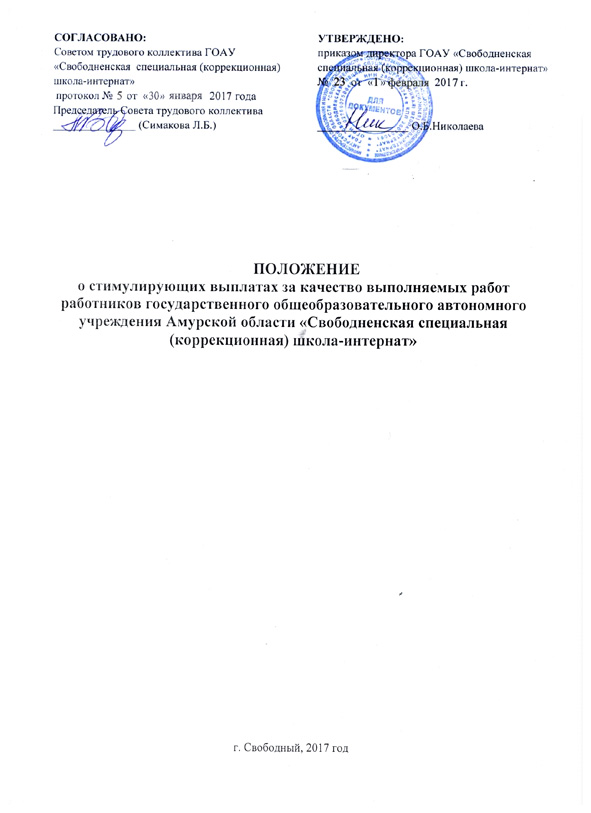 СОДЕРЖАНИЕОбщие положения……………………………………………………………...3Порядок определения размера и критерии при осуществлении выплат стимулирующего характера за качество выполняемых работ…………........6Общие положения        1.1.Настоящее Положение регламентирует порядок установления выплат стимулирующего характера за качество выполняемых работ работникам государственного  общеобразовательного автономного  учреждения Амурской области «Свободненская специальная (коррекционная) школа-интернат» (далее – Учреждение). 1.2.Выплаты  стимулирующего характера работникам  производятся в целях усиления их материальной заинтересованности в повышении качества выполняемой работы, развития творческой активности  и инициативы при выполнении поставленных задач, успешного и добросовестного исполнения должностных обязанностей в пределах фонда оплаты труда Учреждения  и при наличии экономии фонда.1.3.При определении размера стимулирующих выплат работникам учреждения  учитываются следующие обстоятельства:-успешное и добросовестное исполнение работниками своих должностных обязанностей;-инициатива, творчество и применение в работе современных форм и методов труда;-качественная подготовка и проведение мероприятий, связанных с уставной деятельностью учреждения;-участие в течение месяца в выполнении особо важных работ и мероприятий;-компетентность работников в принятии соответствующих решений, ответственность в работе по поддержанию высокого качества обеспечения  деятельности Учреждения и оздоровительного лагеря;-ответственность  работников при исполнении своих  должностных обязанностей;-высокий уровень исполнительской дисциплины работниками (своевременное и качественное  исполнение распоряжений, приказов руководителя Учреждения);-качественное выполнение работы, высокий  уровень ответственности  за порученную работу.Стимулирующие выплаты за качество выполняемых работ административно-управленческому персоналу (за исключением руководителя Учреждения), педагогическим работникам, учебно-вспомогательному персоналу, прочему персоналу Учреждения устанавливаются по итогам их профессиональной деятельности за месяц  в пределах фонда оплаты труда  на выплаты стимулирующего характера.       Основанием является приказ директора Учреждения.В целях принятия объективного решения о выплатах стимулирующих надбавок педагогическим работникам в Учреждении  создаётся  комиссия  по распределению выплат стимулирующего характера за качество выполняемых работ педагогическим работникам Учреждения (далее - Комиссия), состав и полномочия которой определяются в соответствии с приказом  руководителя Учреждения, остальным работникам Учреждения стимулирующие выплаты выплачиваются на основании приказа руководителя.1.5.Заместители руководителя, врач-педиатр, заведующий хозяйством в срок до 15 числа очередного месяца представляют руководителю учреждения  аналитическую  информацию (ходатайство, отношения, другие документы, подтверждающие основания выплаты стимулирующего характера) о деятельности подчиненных работников, положительная оценка которой является  основанием для  осуществления выплат стимулирующего характера работникам.1.6. Стимулирующие выплаты за качество выполняемых работ административно-управленческому персоналу (заместителям директора, главному бухгалтеру, заведующему хозяйством) и специалистам (специалисту по кадрам, юрисконсульту, бухгалтеру, секретарю учебной части, социальному педагогу, педагогу-психологу, старшему воспитателю, библиотекарю) устанавливаются руководителем учреждения самостоятельно.   1.7.На основании показателей качества и результативности труда  в соответствии с настоящим Положением, работникам учреждения устанавливаются выплаты стимулирующего характера, которые осуществляются одновременно с выплатой заработной платы за отработанный месяц (квартал, год) в пределах  экономии фонда оплаты труда.1.8.Размер выплат симулирующего характера за качество выполняемых работ максимальным размером не ограничивается.1.9. Конкретный размер выплат стимулирующего характера за качество выполняемых работ определяется в абсолютном размере, или в процентах с учетом коэффициентов к заработной плате за работу в местностях, приравненных к районам Крайнего Севера, или  в южных районах Дальнего Востока, установленных законом  Амурской области, процентных надбавок к заработной плате за стаж работы в местностях, приравненных к районам Крайнего Севера, или  в южных районах Дальнего Востока.1.10.Выплаты стимулирующего характера могут быть прекращены   до истечения срока, на который они были установлены, на основании соответствующего  приказа руководителя учреждения в случае:-наличия случаев детского травматизма, несчастных случаев в Учреждении;-наличия дисциплинарных, административных взысканий;-наличия обоснованных жалоб;-нарушения работниками трудового законодательства, техники безопасности, пожарных и санитарных правил, правил электробезопасности;-низкого уровня исполнительской дисциплины;-установления фактов, угрожающих здоровью и жизни обучающихся, по причинам, зависящим от работы работника;-несвоевременного  принятия мер по розыску обучающихся, самовольно ушедших из Учреждения;-неисполнения федеральных законов, правовых актов Президента Российской Федерации, Правительства Российской Федерации, областных законов, правовых актов Законодательного Собрания Амурской области, губернатора  области и Правительства области, приказов министерства образования и науки области, приказов руководителя Учреждения;-нарушения ведения документации  Учреждения, строгой отчетности установленного образца, её учёта и хранения;-нарушения сроков представления отчётов,  информации, установленных государственной отчетностью  и распоряжениями руководителя учреждения;-неисполнения  инструктивно-распорядительной документации  по технике безопасности, пожарной безопасности, санитарно- гигиенических правил, охране жизни и здоровья воспитанников;-нарушения финансовой дисциплины учреждения;-нарушения федерального и областного  законодательства, нормативных правовых актов в сфере размещения заказов для  государственных нужд учреждения, положений Бюджетного кодекса Российской Федерации;-нецелевого и неэффективного расходования  областных бюджетных средств и внебюджетных средств, наличия необоснованных  остатков на лицевых счетах Учреждения;-перерасхода фонда оплаты труда, допущения кредиторской задолженности.1.11.Размер выплат стимулирующего характера может быть снижен на основании соответствующего  приказа руководителя учреждения в случае:-невыполнения функциональных обязанностей, определенных должностной инструкцией;-нарушения правил пожарной безопасности,  техники безопасности, санитарных правил;-замечаний по качеству выполняемой работы, предъявленные заместителями руководителя, главным бухгалтером, заведующим хозяйством, врачом-педиатром или руководителем Учреждения;-отсутствия контроля за обучающимися, за работой подчиненных работников;-некачественного, неправильного и несвоевременного оформления установленной отчётности, финансовых документов, другой документации, недостоверности отчетных данных;-отсутствия проведения, несвоевременного или некачественного проведения инструктажа  по охране труда, технике  безопасности, противопожарной безопасности, несвоевременного ознакомления работников с соответствующими приказами, инструкциями;-необоснованного отказа от выполнения задания заместителей руководителя, главного бухгалтера, заведующего хозяйством, врача-педиатра или руководителя учреждения;-нарушения в учете материальных средств, допущения  недостач, хищений, порчи имущества, в экономии электроэнергии, водоснабжения и теплоэнергии;-нарушения  организации и качества питания воспитанников, в том числе за нанесенный вред здоровью ребенка, связанный с технологией приготовления блюд;-несоблюдения установленных сроков по выполнению определенного задания;-допущения конфликтных ситуаций, дезорганизующих коллектив Учреждения.1.12.Снижение выплат стимулирующего характера или прекращение их выплат производится за тот расчетный период,  в котором имело место нарушение трудовой дисциплины или невыполнение должностных обязанностей. Если нарушение трудовой дисциплины и факт невыполнения должностных обязанностей обнаружены после выплаты надбавки, то снижение или прекращение ее выплаты производится за тот расчетный период, в котором они обнаружены. 1.13. Работникам, за ненадлежащее исполнение распоряжений администрации учреждения, направленные на обеспечение жизнедеятельности учреждения, в т.ч. летнего оздоровительного лагеря, выплаты стимулирующего характера могут быть понижены или  отменены. 1.14.Прекращение  выплат стимулирующего характера или их снижение, оформляется приказом  руководителя Учреждения с обязательным указанием причины.2.Порядок определения размера и критерии при осуществлении выплат стимулирующего характера за качество выполняемых работ2.1.В целях поощрения за выполненную работу ежемесячно (ежеквартально или за календарный год) работникам могут (при наличии экономии фонда оплаты труда) быть установлены выплаты за качество выполняемых работ стимулирующего характера.         2.2.В основе определения размера стимулирующей надбавки лежат  критерии. Каждому критерию присваивается определенное количество баллов от 0 до 5 балов или проценты  (%). 2.2.1. Для измерения результативности труда педагогических работников (учитель) вводятся показатели:2.2.2. Для измерения результативности труда педагогических работников (воспитатель) вводятся показатели:2.2.3. Для измерения результативности труда педагогических работников (педагог дополнительного образования, музыкальный руководитель)  вводятся показатели:          2.3. Критерии, понижающие уровень стимулирования для педагогических работников (учитель, воспитатель, педагог дополнительного образования, музыкальный руководитель):Несчастный случай с обучающимися (несоблюдение правил ТБ, пожарной безопасности, санитарно-гигиенических требований) – 5 б.; Обоснованные жалобы о нарушении прав  обучающихся– 5 б.; Наличие замечаний (однократное снятие) – 5 б.;Наличие выговора – 100% однократное снятие стимулирующих выплат;Невыполнение учебной программы – 5 б.;Непосещение педсоветов, семинаров, МО, общих собраний коллектива работников без уважительных причин – 5 б.;7. Низкий уровень исполнительской дисциплины, нарушение правил пожарной безопасности, техники безопасности труда, санитарно-гигиенических правил – 3 – 5 б.Для определения размера стимулирующей надбавки административно-управленческого персонала (заместителей руководителя, главного бухгалтера,  заведующему хозяйством):2.5. Для  определения размера стимулирующей надбавки специалистам, учебно-вспомогательному персоналу, прочему персоналу вводятся следующие показатели:№КритерииПоказателиБаллыIПрофессиональная компетентность педагогаПрофессиональная компетентность педагогаПрофессиональная компетентность педагогаIИспользование информационно- коммуникационных технологийВедение  электронного портфолио, страниц на школьном сайте, в сети интернет, размещение материалов на сайте школыСистематическое пополнение-2-3 б.IИспользование информационно- коммуникационных технологийВедение  «Дневник.ru »Систематическое заполнение-3 б.IМетодический потенциал педагогаПроведение мастер- классов, открытых уроков, классных часовтрадиционный-3 б.с использованием современных технологий-5б.IМетодический потенциал педагогаВыступления на конференциях, семинарах, круглых столах, педсоветах и т.д.(за 1 выступление)Школьный уровень- 3 б.Муниципальный уровень- 4 б.Региональный уровень- 5 б.Всероссийский уровень- 5б.IМетодический потенциал педагогаПубликация творческих работ педагогов в методических сборниках, педагогической прессе, СМИ, российских сайтах и т.д.(грамоты, дипломы, сертификаты)3 б.IПовышение квалификации педагогаПри наличии подтверждающих документов.1-15 часов-1 б.16-30 часов-2 б.31-45 часов- 3б.46-72 часа- 4б.Выше 72 часов-5 б.IРабота по реализации Программы развития образовательной организацииУчастие в реализации (разработка уроков, классных часов, программ, участие в творческих группах и т.д.)Руководство творческойгруппой-5б.Участие в группе- 3 б.IНаставничествоПо планам наставничества1 человек- 2 б.IНаграждение педагоговНаличие грамотШкольный-2б.Муниципальный-3б.Региональный-4б.Федеральный-5б.IIКачество преподавательской деятельностиКачество преподавательской деятельностиКачество преподавательской деятельностиIIУчебная деятельностьИндивидуальная послеурочная работа с отстающими обучающимися (с записью в соответствующий журнал)3 б.IIУчебная деятельностьРезультаты итоговой и промежуточной аттестации50 и выше  %-3 б.36-49 %-2 б.25-35%- 1 б.IIУчебная деятельностьРабота по индивидуальным программам3 б.IIУчебная деятельностьОбучение в совмещённых классах (от нагрузки)от 2 до 5 б.IIУчебная деятельностьЗамена уроков, работа в группе1-6 уроков; 1-2дня-3 б.7-10 уроков; 3-5дней-4б.Свыше 10 уроков; свыше 5 дней-5 б.IIIКачество воспитательной деятельности педагогаКачество воспитательной деятельности педагогаКачество воспитательной деятельности педагогаIIIОрганизация внеурочной деятельностиВнеклассные мероприятия по предметам, предметные недели, экскурсии, походы.Организатор мероприятия-3б.Участник-  2 б.IIIОрганизация внеурочной деятельностиПодготовка и проведение общешкольного мероприятияОрганизатор мероприятия-5 б.Участник-  2,3,4 б.IIIСовместная работа с воспитателямиСовместное проведение  классных часов, собраний, мероприятий и т.д.2  б.IIIРезультативность участия обучающихся в конкурсах, соревнованияхНаличие победителей и призёров предметных олимпиад, лауреатов и дипломантов конкурсов, выставок, турниров, соревнований.                     (участие/призёр)школьный-1/2б.муниципальный- 2/3б.региональный-3/4б.международный-4/5б.IVДругоеДругоеДругоеIVОбщественная деятельностьВедение протоколов. Педагогический совет, Методсовет, совет профилактики, ПМПК, СТК, совет медиации, совет мужчин, аттестационная комиссия, комиссия по стимулирующим выплатам.5 б.3 б.IVОбщественная деятельностьУчастие в общественной жизни коллектива 3 б.IVУчебно- опытный участокБлагоустройство территории учреждения и летнего оздоровительного лагеря1,2,3,4,5б.IVУчебно- опытный участокРабота на учебно-опытном участке1,2,3,4,5б.IVРемонтные работыРемонт класса, лагеря1,2,3,4,5б.IVРабота в течение месяца без листов нетрудоспособностиОтсутствие больничного листа3б.IVРабота с общественностьюПривлечение спонсорской помощи, привлечение общественных организаций и пр.1,2,3 б.IVДежурство по школеЭтажКласс 1б.2б.IVВыполнение индивидуальных порученийВыполнение индивидуальных поручений1,2,3,4,5 б.№КритерииПоказателиБаллыIПрофессиональная компетентность педагогаПрофессиональная компетентность педагогаПрофессиональная компетентность педагогаIИспользование информационно-коммуникационных технологийВедение электронного портфолио, страниц на школьном сайте, в сети интернет, размещение материалов на сайте школысистематическое пополнение – 3 б.IМетодический потенциал педагогаПроведение мастер-классов, открытых воспитательных занятийтрадиционный – 3 б.с использованием современных технологий –5 б.IВыступления на конференциях, семинарах, круглых столах, педсоветах и т.д. (за 1 выступление)школьный уровень – 3 городской уровень – 4 региональный уровень – 5 б.всероссийский уровень – 5 б.IПубликация творческих работ педагогов в методических сборниках, педагогической прессе, СМИ, российских сайтах и т.д. (грамоты, дипломы, сертификаты)  3 б.IПовышение квалификации педагогаПри наличии подтверждающих документов1-15 часов – 1 б.16-30 часов – 2 б.31-45 часов – 3 б.46-72 часа – 4 б.выше 72 часов – 5 б.IРабота по реализации Программы развития школыУчастие в реализации (разработка программ, участие в творческих группах и т.д.) Руководство творческой группой – 5 б.участие в творческой группе – 3 б.IНаставничество По планам наставничества1 человек – 2 б.IНаграждение педагоговНаличие грамотшкольный – 2 б.муниципальный  – 3 б.региональный – 4 б.всероссийский – 5 б.IIКачество воспитательной деятельностиКачество воспитательной деятельностиКачество воспитательной деятельностиIIВоспитательная деятельность Проведение КТД (концерта) (общешкольное, между группами) участие (педагога и детей) – 1,2,3,4 б.проведение – 5 б.IIВедение групповой кружковой работы (с предоставлением отчета о проведенной работе)1,2,3,4,5 б.IIПроведение мониторинга уровня воспитанности (октябрь, апрель)3 б.IIВыезд на городские мероприятия вместе с детьми (концерты, кружки, фестивали, конкурсы)2 б.IIЗамена уроков в школе, замена воспитателя другой группы1-5дней (в месяц) – 3 б.5-8дней (в месяц) – 4 б.свыше 8дней (в месяц) – 5 бIIРабота на совмещенных группах (по нагрузке)2 – 5 б.IIСовместная работа с учителями (классными руководителями)Совместное проведение родительских собраний, классных часов, групповых собраний, воспитательных мероприятий, КТД и т.д.2 б.IIУровень качественной успеваемости (по группам) по четвертям50% и выше - 3б36%-49%- 2 б25%-35% - 1 б IIПосещение уроков воспитателями (с соответствующей записью в тетради посещения уроков)2 б.IIРезультативность участия воспитанников в конкурсах, соревнованияхНаличие победителей и призеров (лауреатов и дипломантов) олимпиад, конкурсов, фестивалей, викторин, турниров, соревнований, выставок и т.д.(участие-призер):школьный – 1/2 б.муниципальный – 2/3 региональный – 3/4 б.всероссийский – 4/5 б.международный – 4/5 IIIДругоеДругоеДругоеIIIУчебно-опытный участокРабота на учебно-опытном участке1,2,3,4,5 б.IIIПосадка рассады цветов и овощей (март-май)1,2,3,4,5 б.IIIБлагоустройство территории учреждения, ремонт группы (апрель - июль) 1,2,3,4,5 б.IIIРемонтные работыБлагоустройство территории, ремонт   летнего оздоровительного лагеря   (апрель - июль)1,2,3,4,5 б.IIIСанитарное состояние группы, порядок, эстетическое оформление группы, сохранность имущества: (мягкого инвентаря, предметов быта, мебели)1,2,3 б.IIIУборка территории и объектов (генеральная уборка)3 б.IIIОбщественная деятельность Ведение протоколов:- педагогический совет;- методический совет, МО, совет профилактики, ПМПк, Совет общежития, СТК, Совет медиации, Совет мужчин; протокол аттестационной комиссии;   комиссии по стимулирующим выплатам.5 б.3 б.IIIУчастие в общественной жизни коллективаработа комиссии по стимулирующим выплатам, работа аттестационной комиссии и т.д.3 б.IIIРабота в течение месяца без листов нетрудоспособностиОтсутствие больничного листа3 б.IIIРабота с общественностьюПривлечение спонсорской помощи, общественных организаций, благотворительных организаций и пр.1,2,3 б.IIIВыполнение обязанностей дежурного воспитателя (администратора)Дежурство по столовой- более 10 раз- 8-10 раз- 4-7 раз 5 б.4 б.3 б.IIIДополнительные баллы за индивидуальные поручения 1.2.3.1,2,3,4,5 б.IIIРабота в течение месяца по разрывному графику- более 10 дней- 8-10 дней- 4-7 дней5 б.4 б.3 б.№КритерииПоказателиБаллыIПрофессиональная компетентность педагогаПрофессиональная компетентность педагогаПрофессиональная компетентность педагогаIИспользование информационно-коммуникационных технологийВедение электронного портфолио, размещение материалов на школьном сайте2,3 б IМетодический потенциал педагогаПроведение мастер-классов, открытых мероприятий, отчетных концертов, занятийТрадиционное - 3 бс использованием современных технологий -  5 бIМетодический потенциал педагогаВыступление на-конференциях-семинарах-педсоветах-моШкольный-3 бГородской -4 бРегиональный-5бВсероссийский -5бIМетодический потенциал педагогаПубликация творческих работ педагогов в методических сборниках, прессе, СМИ(грамоты, дипломы, сертификаты) - 3 б IПовышение квалификации педагога   при наличии документов 1 - 15 часов -1 б16 - 30-2 б31 - 45 часов -3 б46 - 72часов-4 бIРабота по реализации Программ развития школы на основе Стратегии развития воспитанияУчастие в реализации программы (разработка мероприятий, участие в творческих группах) участие и работа в творческих группах - 3б руководство творческой группой- 5 бIНаграждение педагоговНаличие грамотШкольный-2.Городской-3бРегиональный – 4бВсероссийский-5бI КТДУчастие педагога с детьмиПроведение-1,2,3,4-5Разработка сценария мероприятий, концертов5IIКачество  деятельности педагогаКачество  деятельности педагогаКачество  деятельности педагогаIIСовместная работа с педагогами2 бIIРезультативность участия обучающихся в конкурсахНаличие призёров и победителей,  лауреатов и дипломантов.Участие \ призёрШкольный-1/2бГородской- 2/3 бРегиональный -3/4 бВсероссийский-4/5.IIВыезд на концерт с обучающимися и воспитанниками3 бРабота с  целой группой воспитанников5 бIIIДругоеДругоеДругоеУчебно-опытный участокРабота на учебно-опытном участке1,2,3,4,5 б.Учебно-опытный участокПосадка рассады и цветов1,2,3,4,5 б.Ремонтные работыБлагоустройство и ремонт территории (апрель-июль)1,2,3,4,5 б.Ремонтные работыБлагоустройство и ремонт летнего оздоровительного лагеря (апрель-июль)1,2,3,4,5 б.Ремонтные работыСохранность имущества, эстетическое оформление, генеральные уборки кабинета1,2,3 б.Работа с общественностьюПривлечение спонсорской помощи, привлечение общественных организаций и пр.1,2,3 б.Работа в течение месяца без листов нетрудоспособностиОтсутствие больничного листаВыполнение индивидуальных поручений1.23.4.1,2,3,4,5 бДолжностьКритерии, показателиПроценты (%) к окладуЗаместитель директора по учебно-воспитательной работе добросовестное выполнение своих должностных обязанностей; отсутствие нареканий в работе; профессионализм; разработка нормативно-правовой базы, регламентирующую образовательную деятельность учреждения; участие педагогических работников в конкурсах, фестивалях различных уровней; высокие показатели успеваемости; отсутствие дисциплинарных взысканий в работе педагогических  работников; отсутствие замечаний и нареканий по выполнению педагогическими работниками техники безопасности, пожарной безопасности, санитарных правил; отсутствие детского травматизма в период проведения учебно-воспитательного процесса; корректность и своевременность оформления отчетной документации; исполнительская дисциплина; выполнение дополнительных поручений руководителя учреждения.Предельный размер не установлен, определяется на усмотрение работодателяЗаместитель директора по административно-хозяйственной работедобросовестное выполнение своих должностных обязанностей; отсутствие нареканий в работе; профессионализм; разработка нормативно-правовой базы, регламентирующую  хозяйственную деятельность учреждения; своевременность подготовки отчетной документации; исполнительская дисциплина; соблюдение  подчиненными работниками правил техники безопасности, пожарных правил и санитарных норм;  обеспечение образовательного процесса в соответствии со всеми требованиями пожарной безопасности, ГО и ЧС, электробезопасности, охраны труда; выполнение  требований по технике безопасности; качественная  организация деятельности по развитию и оснащению материально-технической  базы учреждения; организация, проведение, контроль, своевременность  за выполнением ремонтных работ подчиненными работниками и подрядными организациями; своевременная организация и подготовка объектов к ремонтным работам (составление локальных смет, подготовка участков и пр.); организация деятельности  бесперебойной работы учреждения (электроснабжение, водоснабжение, теплоснабжение, водоотведение); подготовка учреждения к учебному голу; подготовка летнего оздоровительного лагеря к началу оздоровительного сезона;  безупречная работа обслуживающего персонала; исправная работа автотранспорта; выполнение  срочных поручений руководителя учреждения.Предельный размер не установлен, определяется на усмотрение работодателяГлавный бухгалтердобросовестное выполнение своих должностных обязанностей; отсутствие нареканий в работе; профессионализм; безупречная работа подчиненных работников; своевременная подготовка  отчетов, планов, балансов; корректность и своевременность оформления  отчетной документации; исполнительская дисциплина; своевременное и качественное выполнение дополнительных поручений руководителя учреждения.Предельный размер не установлен, определяется на усмотрение работодателяЗаведующий хозяйствомдобросовестное выполнение своих должностных обязанностей; отсутствие нареканий в работе; профессионализм; разработка нормативно-правовой базы, регламентирующую  хозяйственную деятельность учреждения; своевременность подготовки отчетной документации; исполнительская дисциплина; обеспечение образовательного процесса в соответствии со всеми требованиями пожарной безопасности, ГО и ЧС, электробезопасности, охраны труда; выполнение  требований по технике безопасности; соблюдение  подчиненными работниками правил техники безопасности, пожарных правил и санитарных норм;  организация деятельности  бесперебойной работы 2-го отделения (электроснабжение, водоснабжение, теплоснабжение, водоотведение); подготовка 2-го отделения к учебному голу; безупречная работа обслуживающего персонала; выполнение  срочных поручений руководителя учреждения.Предельный размер не установлен, определяется на усмотрение работодателяДолжностьКритерии, показателиПроценты (%) к окладуБухгалтердобросовестное выполнение своих должностных обязанностей; отсутствие нареканий в работе; профессионализм; исполнительская дисциплина; своевременная подготовка  отчетов, планов, балансов; корректность и своевременность оформления  отчетной документации; своевременное и качественное выполнение дополнительных поручений руководителя учреждения и главного бухгалтера; Предельный размер не установлен, определяется на усмотрение работодателяСпециалист по кадрамдобросовестное выполнение своих должностных обязанностей; отсутствие нареканий в работе; профессионализм; исполнительская дисциплина; своевременная подготовка  отчетов по кадровому делопроизводству; своевременная подготовка  приказов по кадровому делопроизводству; качественная организация и ведение кадровой документации; выполнение дополнительных поручений руководителя учреждения.Предельный размер не установлен, определяется на усмотрение работодателяЮрисконсультдобросовестное выполнение своих должностных обязанностей; отсутствие нареканий в работе; профессионализм; исполнительская дисциплина; своевременное и оперативное заключение договоров; разработка локальных актов учреждения; выполнение дополнительных поручений руководителя учреждения; своевременная подготовка  отчетов; корректность и своевременность оформления  отчетной документации.Предельный размер не установлен, определяется на усмотрение работодателяИнженер - электроникдобросовестное выполнение своих должностных обязанностей; отсутствие нареканий в работе; профессионализм; исполнительская дисциплина; выполнение дополнительных поручений руководителя учреждения; оказание помощи работникам учреждения в работе с компьютерной техникой; работа на сайте госзакупок; безупречная работа школьного сайта учреждения. Предельный размер не установлен, определяется на усмотрение работодателяБиблиотекарьосуществление подбора литературы по заявкам педагогических работников и обучающихся; заполнение (подача) заявок на поставку учебников; сохранность литературы;  своевременное оформление подписки на печатные  издания; сохранность имущества школьной библиотеки и читального зала; проведение различных мероприятий, кружков, занятий; добросовестное выполнение своих должностных обязанностей; отсутствие нареканий в работе; профессионализм; исполнительская дисциплина; выполнение дополнительных поручений руководителя учреждения.Предельный размер не установлен, определяется на усмотрение работодателяСекретарь учебной части добросовестное выполнение своих должностных обязанностей; отсутствие нареканий в работе со стороны администрации учреждения и контролирующих органов; профессионализм; исполнительская дисциплина; выполнение дополнительных поручений руководителя учреждения; корректность и своевременность оформления  отчетной документации. Предельный размер не установлен, определяется на усмотрение работодателяСоциальный педагог, педагог-психолог, методистдобросовестное выполнение своих должностных обязанностей; отсутствие нареканий в работе со стороны администрации учреждения, контролирующих  и надзорных органов, родителей (законных представителей); профессионализм; исполнительская дисциплина; выполнение дополнительных поручений руководителя учреждения; корректность и своевременность оформления  отчетной документации.Предельный размер не установлен, определяется на усмотрение работодателяВрачи-специалисты, средний медицинский персоналСоблюдение правил пожарной безопасности, техники безопасности, охраны труда, санитарно- гигиенических требований в медицинском пункте; отсутствие нарушений дисциплины труда; выполнение иных поручений, не вошедших в должностные обязанности; профессиональные консультации; отсутствие жалоб от педагогических работников (родителей) по качеству оказания медицинской помощи; выезд в командировки; осуществление качественного контроля  за соблюдением санитарного состояния пищеблока, помещений учреждений и летнего оздоровительного лагеря; осуществление качественного контроля  за соблюдением правил личной гигиены работниками пищеблока; осуществление контроля по соблюдению работниками учреждения и воспитанниками  режима дня; проведение профориентационной   работы в области здравоохранения; своевременное и правильное выполнением назначений врачей-специалистов; своевременное выявление заболеваемости воспитанников  гриппом и острыми респираторными вирусными инфекциями, и принятия мер по предупреждению распространения  вирусных заболеваний; сохранность вверенного имущества.Предельный размер не установлен, определяется на усмотрение работодателяКладовщик, кастеляншанадлежащий  учет и хранение  материальных ценностей; соблюдение правил пожарной безопасности, техники безопасности, охраны труда, санитарно- гигиенических требований; оказание помощи в ремонте учреждения и летнего оздоровительного лагеря; отсутствие нарушений трудовой дисциплины; сохранность вверенного имущества; исполнительская дисциплина; отсутствие недостач; своевременный  ремонт одежды и мягкого инвентаря;  контроль за сроком годности продуктов питания; своевременное и правильное списание товара, пришедшего в негодность (испорченного товара); выполнение дополнительных поручений руководителя учреждения, заместителя директора по административно-хозяйственной работе и заведующего хозяйством.Машинист по стирке и ремонту одеждысоблюдение правил пожарной безопасности, техники безопасности, охраны труда, санитарно- гигиенических требований; выполнение иных поручений, не вошедших в должностные обязанности; замена отсутствующего работника; отсутствие нарушений дисциплины труда; отсутствие жалоб со стороны работников учреждения; оказание помощи в ремонте в летнем оздоровительном лагере и учреждении; своевременную, качественную стирку и ремонт одежды, мягкого инвентаря.Рабочий по комплексному обслуживанию и ремонту зданийсвоевременное выполнение заданий и поручений; бережное отношение к вверенному имуществу и инструментам; осуществление постоянного контроля и своевременного  выполнения ремонта в помещениях  учреждения и летнего оздоровительного лагеря; отсутствие жалоб  и замечаний от работников учреждения; отсутствие нарушений трудовой дисциплины; оказание помощи в ремонте учреждения и летнего оздоровительного лагеря; выполнение иных поручений, не вошедших в должностные обязанности.Водитель автомобиля, механик соблюдение правил пожарной безопасности, техники безопасности, охраны труда, санитарно- гигиенических требований; соблюдение правил дорожного движения; отсутствие нарушений дисциплины труда; выполнение иных поручений, не вошедших в должностные обязанностей;  своевременный ремонт транспорта; работа сверх нормы, выезд в командировки;  соблюдение порядка  и чистоты в гараже; содержание в  чистоте и порядке автотранспорта; замена отсутствующего работника; работа в период работы летнего оздоровительного лагеря; принятие участия в переезде воспитанников в летний оздоровительный лагерь и учреждение, своевременная подготовка автотранспорта и гаража  к зимнему периоду; выезд в командировки; выполнение иных поручений, не вошедших в должностные обязанности.Дворникотсутствие замечаний за качество выполненных работ; сохранность вверенного инструмента и инвентаря; своевременная уборка от снега, листвы центрального входа, крыльца и дорожек на территории учреждения; качественное и добросовестное  выполнение заданий и поручений; оказание помощи в ремонте учреждения и летнего оздоровительного лагеря; отсутствие нарушений трудовой дисциплины; соблюдение правил техники безопасности и пожарной безопасности; выполнение иных поручений, не вошедших в должностные обязанности.Вахтер, сторожнадлежащий контроль  за пропускным режимом в период своей смены; своевременное реагирование на возникшие форс-мажорные  обстоятельства, чрезвычайные ситуации  и т.п.; содержание рабочего места  в санитарном состоянии своевременное  исполнение указаний и распоряжений  директора  и заместителей директора; оказание помощи в ремонте учреждения и летнего оздоровительного лагеря ; отсутствие жалоб  со стороны работников учреждения; соблюдение правил техники безопасности, пожарной безопасности, санитарно-гигиенических правил; выполнение иных поручений, не вошедших в должностные обязанности.Слесарь-сантехник, слесарь-электрикдобросовестное  выполнение своих должностных обязанностей; надлежащий контроль за исправностью  электрооборудования; обеспечение бесперебойной работы функционирования систем жизнеобеспечения  учреждения (водопровод, канализация, теплоснабжение, электроснабжение); своевременное устранение возникших неполадок в электрооборудовании в учреждении и летнем оздоровительном лагере; отсутствие  нарушений правил техники безопасности; своевременное  выполнение работ согласно поданных заявок от работников учреждения; отсутствие нарушений трудовой дисциплины; своевременную передачу  данных с приборов учета по инстанции; оказание помощи в ремонте учреждения и летнего оздоровительного лагеря; выполнение иных поручений, не вошедших в должностные обязанностиУборщик производственных и служебных помещенийбережное отношение к вверенному имуществу и инструментам; осуществление постоянного контроля по соблюдению чистоты и порядка закрепленного участка ; осуществление мелкого косметического ремонта на закрепленном участке ; оказание помощи в ремонте учреждения и летнего оздоровительного лагеря; замена отсутствующего работника (уборщика производственных и служебных помещений); отсутствие жалоб  и замечаний от работников учреждения; отсутствие нарушений трудовой дисциплины; соблюдение правил пожарной безопасности, техники безопасности, охраны труда, санитарно- гигиенических требований; выполнение иных поручений, не вошедших в должностные обязанностиРаботники пищеблока: повар, мойщик посуды, кухонный рабочийсоблюдение правил пожарной безопасности, техники безопасности, охраны труда, санитарно- гигиенических требований; выполнение иных поручений, не вошедших в должностные обязанности;замена  отсутствующего работника; качественное, своевременное  приготовление  блюд; сохранность вверенного оборудования, инвентаря и посуды; создание эстетическое оформление столовой отсутствие нарушений дисциплины труда; соблюдение правил личной гигиены; отсутствие жалоб со стороны работников учреждения; оказание помощи в ремонте пищеблока в летнем оздоровительном лагере и учреждении; оказание помощи в переезде пищеблока в летний оздоровительный лагерь и учреждение отсутствие замечаний  руководителя , работников учреждения и надзорных органовПарикмахерсоблюдение правил пожарной безопасности, техники безопасности, охраны труда, санитарно- гигиенических требований; отсутствие нарушений дисциплины труда; выполнение качественных стрижек, причесок; выполнение иных поручений, не вошедших в должностные обязанности. Помощники воспитателяотсутствие нарушений дисциплины труда; отсутствие несчастных случаев с воспитанниками;  выполнение иных поручений, не вошедших в должностные обязанности; замена отсутствующего работника; осуществление качественного контроля;  соблюдение режимных моментов воспитанниками, закрепленных групп; осуществление контроля за  соблюдением воспитанниками правил техники безопасности, личной санитарии и гигиены, противопожарной защиты, санитарно- гигиенических требований; своевременное и строгое выполнением назначений  врачей-специалистов, указания медицинских работников и воспитателей групп; отсутствие жалоб и замечаний от работников учреждения; сохранность вверенного имущества; исполнительская дисциплина; выполнение поручений старшего воспитателя, руководителя учреждения, не вошедших в должностные обязанности; оказание помощи в ремонте летнего оздоровительного лагеря и учреждения